                                                                                                                    2019-01-16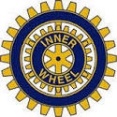 Linköping Inner Wheel Club                                   								Månadsbrev nr 8 2018-19President:	Lilian RalphssonVice sekreterare : Margareta Taléus	Årets IIW-president är Christine Kirby Hennes motto för året som världspresident är:”Empower and Evolve ”Kära IW-vänner!Den tionde januari firade vi Inner Wheeldagen tillsammans med  våra vänner i Norrköpingsklubben. Många hade också med sig sin respektive.Mötet hölls på Länsmuseet i Linköping och inleddes med att museipedagog och projektledare Emma Friberg hälsade oss välkomna. Sen följde en mycket intressant och inspirerande guidning av henne av utställningen “Det blå skåpet”.2018 kallades Folkkonstens år. Det finns mycket att hämta i museets samlingar, på hemslöjden, som slöjdhantverk och på universitetet.Det finns över 100 hembygdsföreningar i Östergötland. I början av 1900-talet reste Sigurd Eriksson runt i länet och letade folkkonst.Folkkonst. Vad är det? Ordet härrör från 1800-talet och innefattar bl.a. målade konstverk, skåp, mangelbrädor, insamlade sagor, folkmusik, över huvud taget skapande som är gjort utanför de etablerade konstskolorna. Redan i Bergsgraven som är 4500 år gammal har man hittat skålar som är dekorerade.Utställningen har fyra avdelningar. Det är lite svårt att göra en kronologisk utställning. I stället bygger den på 4 teman färg, form, material och funktion.Första objektet, det som givit namn åt utställningen är ett stort målat skåp av Johan Bäckström, tillverkat någon gång i slutet av 1700-talet. I utsmyckningen leker han med perspektiven. Uttrycket “skita i det blå skåpet” kommer sig av att blå färg var dyrbar och därför var det extra fult att förstöra just det blå skåpet.Sedan hängde en stor, rikt dekorerad, spegel som var  hemförd av en kinamissionär någon gång i början av 1900-talet.Utställningen innehåller 300 föremål bl.a. mer än 200 mangelbrädor. 30 är inlån, resten tillhör museets egna samlingar. Den äldsta är från 1648 och den yngsta 200 år yngre. De är ofta vackert snidade och bemålade och var vanliga friargåvor och märkta med hans och hennes initialer.Det sist placerade objektet är en utdragssoffa i gustavians stil, en kopia av en överklassmöbel. Över den hänger ett lapptäcke från 1800-talet. Det är gjort av bruna och svarta tygbitar och ger en bild av Fattigsverige då allt togs tillvara.Materialet påverkar föremålets utseende. Benslöjd, rotslöjd, textil och metall har olika egenskaper. Textil äter upp sig själv. Därför finns det så mycket träföremål.Textilverk är förkläden från 1800-talet, trasmattor från 1950, stickevantar och bindmössor.En stor brudkista från 1741 har också använts som mjölbinge.Den inre delen av utställningen innehåller folkkonst av idag bl.a. scrapbboking, papperspyssel, påskägg och 4 bemålade hockeyhjälmar. Allra längst in finns en liten tomte gjord av William 3 år.Lilian tackade för visningen. Sen gick vi en trappa upp till matsalen. Lilian berättade att IW startade 1924 av kvinnor som inte fick vara med i Rotary. Ledorden är från 1924.Lilian skålade och hälsad alla välkomna, alldeles speciellt våra två grand old ladies, Marianne  och Maj-Britt och närvarande män. Sen bjöds vi på en utsökt middag bestående av nattbakad högrev med ragu på svamp, morot och broccoli samt kaffe och morotskaka.Kvällen avslutades med tack från Norrköpingskvinnorna.Tack Lilian för mycket väl utfört värdinneskap.Vid pennan Margareta Taléus